TENDER FOR THE DISPOSAL 	OF	MISCELLANEOUS SCRAP MATERIALS  TENDER NO.HLL/AFT/MTLS/SCRAP-4/2016-17INVITATION FOR BID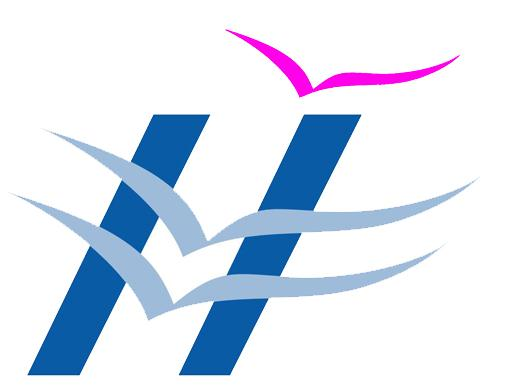 HLL LIFECARE LIMITED(A Government of India Enterprise)AKKULAM FACTORY, SREEKARIYAM. P.O.,THIRUVANANTHAPURAM – 695017PH  : +91 471 2445930FAX: +91 471 2445935Email: materialsaft@lifecarehll.comWeb: www.lifecarehll.comएचएलएल लाइफ़केयर लिमिटेड / HLL LIFECARE LIMITED(भारत सरकार का उद्यम)/ (A Government of  )आक्कुलम, तिरुवनन्तपुरम/ AKKULAM ,THIRUVANATHAPURAMPH: +91 471 2442641/2445930Fax: +91 471 2445935टेंन्डर नोटिस / TENDER NOTICETENDER NO.HLL/AFT/MTLS/SCRAP-4/2016-17	                                                  08/12/2016Sealed, super-scribed and competitive tenders are invited for finalizing annual rate contract for the disposal of miscellaneous scrap materials, generated during the manufacturing of Blood Bags etc., as indicated below, at our Akkulam Unit on cash and carry basis:The last date & time of receipt of Bid:         23.12.2016,      1.00 pmDate of opening of bid                        :         23.12.2016,      3.30 pm     संयुक्त महा प्रबंधक (सामग्री)Joint General Manager (Materials)PH  : +91 471 2445930FAX: +91 471 2445935Email: materialsaft@lifecarehll.comSchedule apage 1 of 3एचएलएल लाइफ़केयर लिमिटेड / HLL LIFECARE LIMITED(भारत सरकार का उद्यम)/ (A Government of  )आक्कुलम, तिरुवनन्तपुरम/ AKKULAM ,THIRUVANATHAPURAMTERMS & CONDITIONS Rate offered should be the basic rate. The rates should be quoted on per Kg. basis in Annexure ‘A’ attached. Taxes are payable by the Contractor/bidder as applicable at the time of taking delivery. If the concessional rate of Tax is to be levied by HLL Lifecare Ltd. (hereinafter called HLL) necessary Forms are to be submitted in advance. TCS @ 1% need to be paid at the time of delivery.The Value of the scrap along with applicable rate of Tax/Duty must be paid in advance by way of DD, drawn in favour of HLL Lifecare Ltd., Trivandrum, at our cash counter prior to the clearance of the scrap materials, In case the Amount of DD, so handed over to our Cash counter, is found insufficient after the actual weighing of the scrap Materials the contractor/bidder should remit the balance amount immediately at our Cash Counter by cash.  In case the amount exceeds Rs.10,000/- the amount should be paid by DD in favour of HLL Lifecare Ltd., Trivandrum.HLL has the right to reject any Tender without assigning any reason.The plastic scraps are offered in ‘As is where in condition’. It is the responsibility of the buyer to inspect the scraps and take delivery of the materials. The company will not entertain any complaints on the quality, quantity, etc after the materials were taken delivery by the buyer.  The quantity mentioned is approximate only. The Contractor/bidder should arrange for the removal of the available scraps on a weekly basis.  This may be strictly adhered to the party.  If not willing to remove the scrap within 7 days from the date of intimation from Sales Department/Security gate, the party has to pay an additional 10% of total scrap value as penalty.  Schedule apage 2 of 3एचएलएल लाइफ़केयर लिमिटेड / HLL LIFECARE LIMITED(भारत सरकार का उद्यम)/ (A Government of  )आक्कुलम, तिरुवनन्तपुरम/ AKKULAM ,THIRUVANATHAPURAMThe bidders are required to submit along with tender an EMD amount as mentioned in the tender, by way of demand draft, drawn in favor of HLL Lifecare Ltd., payable at Trivandrum. This amount does not carry any interest. The EMD amount of successful Bidder will be retained till the contract period is over. The EMD amount of the other Bidders will be returned after finalizing the Tender.  The completed Tenders, addressed to the Joint General Manager (Materials), HLL Lifecare Ltd., Akkulam, Sreekariyam P.O., Trivandrum – 695 017, along with required EMD must reach the addressee on or before 23.12.2016 (before 01.00 PM).  The Tenders so received would be opened at 03.30 PM on 23.12.2016.  The late and incomplete Tenders and the Tenders without EMD will be rejected out rightly. The vehicle for loading the scrap materials should report to our sales Department by 10.00 AM during company working days. The contractor/bidder at his cost shall arrange the weighing and loading of the scrap materials. For loading, the contractor should utilize the service of the local unionized Head Load Workers. The vehicle laden with scrap materials will be checked out through HLL main gate only on the basis of gate pass, issued by the Sales Department. The scrap materials once sold would not be taken back at any cost. Any accident or loss of life while loading the materials would be solely the responsibility of the bidder/contractor. Company would be in no way entertain any claim in this regard.The contractor/bidder should ensure that no damage or loss is caused to the company property while clearing the scrap materials and the contractor is liable to make good such damage/loss immediately, if any, as per the decision of HLL.The contractor/bidder shall ensure that the persons engaged by them for handling the scrap materials at the factory are not indulging in any malpractice, pilferage, etc.Tender Documents, containing terms and conditions etc, can be had from our Office on any working day between 10.30 AM to 4.00 PM from 09.12.2016 to 22.12.2016 by paying Rs.525.00(Exclusive of Taxes) by Cash/DD, drawn in favour of HLL Lifecare Ltd., payable at Thiruvananthapuram or can be downloaded from our website www.lifecarehll.com, in which case a DD for Rs.525.00 (exclusive of tax) drawn in favour of HLL Lifecare Ltd., Trivandrum, shall be forwarded along with completed tender.Schedule Apage 3 of 3एचएलएल लाइफ़केयर लिमिटेड / HLL LIFECARE LIMITED(भारत सरकार का उद्यम)/ (A Government of  )आक्कुलम, तिरुवनन्तपुरम/ AKKULAM ,THIRUVANATHAPURAMPeriod of contract will be for one year from the date of issuance of the Sale Order.  All disputes or differences whatsoever arising between the contractor/bidder and HLL shall be settled by arbitration in accordance with the Rules of Arbitration of the Indian council of Arbitration and the awards made in pursuance there of shall be binding on both parties. All arbitration proceedings shall come under Trivandrum Jurisdiction. Non-compliance of any of the terms and conditions would tantamount to automatic termination of the contract, forfeiting EMD. The scrap materials can be inspected during office hours on any working day.  HLL will have the discretion to divert any quantity of available scraps for its own use or for the use of other genuine consumer/trader, if the situation so warrants. The bidders/contractors are required to sign on all pages of the tender document.  The tenders without EMD, in complete and without proper signature will be rejected.Schedule B - Declaration by the tenderer to be filled completely and the bidder should submit PAN CARD No along with a valid Address proof (Aadhar Card/Driving license/ Election ID etc.)……………………..Schedule bpage 1 of 1एचएलएल लाइफ़केयर लिमिटेड / HLL LIFECARE LIMITED(भारत सरकार का उद्यम)/ (A Government of  )आक्कुलम, तिरुवनन्तपुरम/ AKKULAM ,THIRUVANATHAPURAMTENDER NO.HLL/AFT/MTLS/SCRAP-4/2016-17DECLARATION BY THE TENDERERI/We fully understood the Terms and Conditions of the tender, which are being returned herewith duly signed by me/us of having accepted the same to and I/We have made my/our offer keeping in view of those terms and conditions.SIGNATURE OF THE TENDERER ………………………………………………………………………………………………..…………NAME OF TENDERER………………………………………………………………………….ID Card No: .....................................................(Should attach a copy of any one of the documents - Election ID/PAN/ License/Aadhar)COMPLETE ADDRESS OF TENDERER ……………………………………………………………………...........................................................……………………………………………………………………………………………………………PH.NO……………………………..……….BANK ACCOUNT NO.OF TENDERER …………………………………………………(TYPE OF ACCOUNT: CCACCOUNT)NAME OF THE BANK ……………………………………………………………………ADDRESS OF THE BANK ……………………………………………………………….DEMAND DRAFT DETAILSPLACE:………………….DATE: …………………...             NAME AND SIGNATURE OF THE TENDERER(WITH OFFICE SEAL)     एचएलएल लाइफ़केयर लिमिटेड / HLL LIFECARE LIMITED(भारत सरकार का उद्यम)/ (A Government of  )आक्कुलम, तिरुवनन्तपुरम/ AKKULAM ,THIRUVANATHAPURAMTENDER NO.HLL/AFT/MTLS/SCRAP-4/2016-17TENDER FORM   Place:                                                            NAME AND SIGNATURE OF THE TENDERER (WITH OFFICE SEAL) Date:                                                                         		एचएलएल लाइफ़केयर लिमिटेड / HLL LIFECARE LIMITED(भारत सरकार का उद्यम)/ (A Government of  )आक्कुलम, तिरुवनन्तपुरम/ AKKULAM ,THIRUVANATHAPURAMPH  : +91 471 2445930FAX: +91 471 2445935TENDER NO.HLL/AFT/MTLS/SCRAP-4/2016-17Email: materialsaft@lifecarehll.comWeb: www.lifecarehll.comINVITATION FOR BID (PRICE BID)FORTENDER FOR THE DISPOSAL OF MISCELLANEOUS SCRAP MATERIALSATAKKULAM FACTORYTHIRUVANANTHAPRUAMएचएलएल लाइफ़केयर लिमिटेड / HLL LIFECARE LIMITED(भारत सरकार का उद्यम)/ (A Government of  )आक्कुलम, तिरुवनन्तपुरम/ AKKULAM ,THIRUVANATHAPURAMTENDER NO.HLL/AFT/MTLS/SCRAP-4/2016-17PRICE BID FORM – ANNEXURE-ARate offered should be the basic rate. The rates should be quoted on per Kg. basis in Annexure ‘B’ attached. Taxes are payable by the Contractor as applicable at the time of taking delivery. If the concessional rate of Tax is to be levied by HLL Lifecare Ltd. (hereinafter called HLL) necessary Forms are to be submitted in advance. TCS @ 1% need to be paid at the time of taking delivery.Place:NAME AND SIGNATURE OF THE TENDERER                                                                         (WITH OFFICE SEAL)Date:क्रम सं Sl. No.मद /Itemमात्रा /Qty in Kg1Glass Bottle(Ambur color)500 2Copper wire scrap (99.9% pure) winding operation rejection3003Metal scrap (Aluminium)2004Used HEPA/Microwave filter2005Plastic Scrap (Crate, Bucket, Can, Bottle)10006Different types of paper waste (sweeping waste)120007Corrugated box/carton scrap220008Mixed Lumps5009Plastic cover scrap (PP cover & Lay Flat Tubing)200010Poly carbonate scrap10011Poly Propylene Scrap500PAN NO.SL. NODD NO & DATENAME OF THE BANKAMOUNTSl. No.ItemQty in KgEMD in Rs.1Glass Bottle (Ambur color)500 100.002Copper wire scrap (99.9% pure) winding operation rejection3002000.003Metal scrap (Aluminium)200500.004Used HEPA/Microwave filter200200.005Plastic Scrap (Crate, Bucket, Can, Bottle)1000500.006Different types of paper waste (sweeping waste)120005000.007Corrugated box/carton scrap220004000.008Mixed Lumps500300.009Plastic cover scrap (PP cover & Lay Flat Tubing)20002500.0010Poly carbonate scrap100100.0011Poly Propylene Scrap500300.00Sl. No.ItemQty in KgBasic Rate per KgTotal  Amount (in Rs)1Glass Bottle(Ambur color)500 2Copper wire scrap (99.9% pure) winding operation rejection3003Metal scrap (Aluminium)2004Used HEPA/Microwave filter2005Plastic Scrap (Crate, Bucket, Can, Bottle)10006Different types of paper waste (sweeping waste)120007Corrugated box/carton scrap220008Mixed Lumps5009Plastic cover scrap (PP cover & Lay Flat Tubing)200010Poly carbonate scrap10011Poly Propylene Scrap500